В соответствии с постановлением Кабинета Министров Чувашской Республики от 13 сентября 2013 года N 377 "Об утверждении Примерного положения об оплате труда работников государственных учреждений Чувашской Республики, занятых в сфере образования и науки", администрация Цивильского  муниципального округа Чувашской Республики постановляет:1. Утвердить прилагаемое Положение об оплате труда работников муниципальных учреждений Цивильского  муниципального округа Чувашской Республики, занятых в сфере образования.2. Финансовое обеспечение расходов, связанных с реализацией настоящего постановления, осуществлять в пределах бюджетных ассигнований, предусмотренных в установленном на обеспечение выполнения функций казенных учреждений Цивильского муниципального округа  Чувашской Республики, на предоставление бюджетным и автономным учреждениям образования Цивильского  муниципального округа Чувашской Республики субсидий на финансовое обеспечение выполнения ими муниципального задания на оказание муниципальных услуг, а также за счет средств, поступающих от приносящей доход деятельности.3. Контроль за выполнением настоящего постановления возложить на отдел образования и социального развития администрации Цивильского  муниципального округа Чувашской Республики.4. Признать утратившими силу:постановление Администрации Цивильского района Чувашской Республики от 19 июля 2018 г. N 418 "О внесении изменений в постановление администрации Цивильского района Чувашской Республики от 03 апреля 2017 г. N 203 "Об утверждении Положения об оплате труда работников муниципальных учреждений Цивильского района Чувашской Республики, занятых в сфере образования";постановление Администрации Цивильского района Чувашской Республики
от 30 августа 2018 г. N 492 "О внесении изменений в постановление администрации Цивильского района от 03 апреля 2017 г. N 203 "Об утверждении Положения об оплате труда работников муниципальных учреждений Цивильского района Чувашской Республики, занятых в сфере образования";постановление Администрации Цивильского района Чувашской Республики
от 22 августа 2019 г. N 451 "О внесении изменений в постановление администрации Цивильского района Чувашской Республики от 03 апреля 2017 г. N 203 "Об утверждении Положения об оплате труда работников муниципальных учреждений Цивильского района Чувашской Республики, занятых в сфере образования";постановление Администрации Цивильского района Чувашской Республики от 6 октября 2020 г. N 542 "О внесении изменений в постановление администрации Цивильского района Чувашской Республики от 03 апреля 2017 года N 203 "Об утверждении Положения об оплате труда работников муниципальных учреждений Цивильского района Чувашской Республики, занятых в сфере образования";постановление администрации Цивильского района Чувашской Республики от 26 июля 2022 г. N 409 "О внесении изменений в постановление администрации Цивильского района от 03.04.2017 г. N 203 "Об утверждении Положения об оплате труда работников муниципальных учреждений Цивильского района Чувашской Республики, занятых в сфере образования";постановление Администрации Цивильского района Чувашской Республики
от 23 декабря 2022 года N 733 "О внесении изменений в постановление администрации Цивильского района Чувашской Республики от 03 апреля 2017 г. N 203 "Об утверждении Положения об оплате труда работников муниципальных учреждений Цивильского района Чувашской Республики, занятых в сфере образования";постановление администрации Цивильского района Чувашской Республики от 03 апреля 2017 г. N 203 "Об утверждении Положения об оплате труда работников муниципальных учреждений Цивильского района Чувашской Республики, занятых в сфере образования".5. Настоящее постановление вступает в силу после его официального опубликования (обнародования) и распространяется на правоотношения, возникшие с 1 января 2023 года.Положение об оплате труда работников муниципальных учреждений Цивильского муниципального округа Чувашской Республики, занятых в сфере образованияI. Общие положения1.1. Настоящее Положение об оплате труда работников муниципальных учреждений Цивильского муниципального округа Чувашской Республики, занятых в сфере образования (далее - Положение), разработано в соответствии с Законом Чувашской Республики "Об упорядочении оплаты труда работников государственных учреждений Чувашской Республики" и включает в себя:рекомендуемые минимальные размеры окладов (должностных окладов), ставок заработной платы работников муниципальных учреждений Чувашской Республики, занятых в сфере образования (далее - учреждение), по профессиональным квалификационным группам (далее - ПКГ);рекомендуемые размеры коэффициентов к окладам (ставкам);наименование, условия и размеры выплат компенсационного характера в соответствии с перечнем видов выплат компенсационного характера в учреждениях;наименование, условия осуществления выплат стимулирующего характера в соответствии с перечнем видов выплат стимулирующего характера в учреждениях;условия оплаты труда руководителей учреждений.Настоящее Положение для бюджетных и автономных учреждений Цивильского муниципального округа  Чувашской Республики носит рекомендательный характер, для казенных учреждений Цивильского муниципального округа  Чувашской Республики - обязательный характер.1.2. Условия оплаты труда, включая размер оклада (ставки) работника, коэффициенты к окладам (ставкам), выплаты компенсационного и стимулирующего характера, являются обязательными для включения в трудовой договор.Заработная плата работников учреждений максимальными размерами не ограничивается.1.3. Штатное расписание и тарификационный список педагогических работников учреждения утверждается его руководителем и включает в себя все должности служащих (профессии рабочих) данного учреждения.Для выполнения работ, связанных с временным расширением объема оказываемых услуг, учреждение вправе осуществлять привлечение помимо работников, занимающих должности (профессии), предусмотренные штатным расписанием, иных работников на условиях срочного трудового договора с оплатой выполненной работы за счет средств, поступающих от приносящей доход деятельности.1.4. Фонд оплаты труда работников автономного и бюджетного учреждения формируется исходя из объема субсидий, поступающих в установленном порядке автономному и бюджетному учреждению Цивильского муниципального округа Чувашской Республики  из республиканского бюджета Чувашской Республики, и средств, поступающих от приносящей доход деятельности.Фонд оплаты труда работников казенного учреждения Цивильского муниципального округа  Чувашской Республики формируется исходя из объема бюджетных ассигнований на обеспечение выполнения функций казенного учреждения Цивильского муниципального округа  Чувашской Республики и соответствующих лимитов бюджетных обязательств в части оплаты труда работников указанного учреждения.В случае оптимизации структуры и численности работников учреждения экономия фонда оплаты труда должна быть направлена на повышение заработной платы работников, отраженных в указах Президента Российской Федерации от 7 мая 2012 г. N 597 "О мероприятиях по реализации государственной социальной политики", от 1 июня 2012 г. N 761 "О Национальной стратегии действий в интересах детей на 2012 - 2017 годы", от 28 декабря 2012 г. N 1688 "О некоторых мерах по реализации государственной политики в сфере защиты детей-сирот и детей, оставшихся без попечения родителей".1.5. Фонд оплаты труда работников учреждений состоит из базовой и стимулирующей частей фонда оплаты труда, а также выплат компенсационного характера:,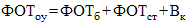 где:- базовая часть фонда оплаты труда работников учреждения;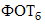 - стимулирующая часть фонда оплаты труда работников учреждения;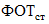 - выплаты компенсационного характера.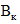 1.6. Система оплаты труда работников учреждений устанавливается с учетом:а) Единого тарифно-квалификационного справочника работ и профессий рабочих, Единого квалификационного справочника должностей руководителей, специалистов и служащих или профессиональных стандартов;б) государственных гарантий по оплате труда;в) минимальных размеров окладов (ставок), коэффициентов к окладам (ставкам) по профессиональным квалификационным группам;г) перечня видов выплат компенсационного характера в учреждениях;д) перечня видов выплат стимулирующего характера в учреждениях;е) иных обязательных выплат, установленных законодательством Российской Федерации и законодательством Чувашской Республики в сфере оплаты труда;ж) рекомендаций Российской трехсторонней комиссии по регулированию социально-трудовых отношений и Республиканской трехсторонней комиссии по регулированию социально-трудовых отношений;з) мнения представительного органа работников учреждения.и) настоящего Положения.1.7. Система оплаты труда работников учреждений устанавливается коллективными договорами, соглашениями, локальными нормативными актами в соответствии с трудовым законодательством, иными нормативными правовыми актами Российской Федерации и нормативными правовыми актами Чувашской Республики, содержащими нормы трудового права, а также настоящим Положением.1.8. Учреждение в пределах имеющихся у него средств на оплату труда работников самостоятельно определяет размеры доплат, надбавок, премий и других мер материального стимулирования.1.9. Оплата труда работников включает в себя размеры окладов (ставок) по ПКГ, коэффициенты к окладам (ставкам), выплаты компенсационного, стимулирующего характера к окладам (ставкам).1.10.  Размеры окладов (ставок) устанавливаются в соответствии с абзацем седьмым пункта 1.1, пунктом 1.2.1 настоящего Положения руководителем учреждения по квалификационным уровням ПКГ. Размеры выплат по коэффициентам определяются путем умножения размера оклада (ставки) по соответствующей ПКГ на величину коэффициента по соответствующему уровню ПКГ.1.11. Размеры коэффициентов к окладам (ставкам) по ПКГ для соответствующих квалификационных уровней устанавливаются в соответствии с абзацем седьмым пункта 1.1. настоящего Положения руководителем учреждения.Размеры коэффициентов к окладам (ставкам) по соответствующим ПКГ рассчитываются на основе проведения дифференциации типовых должностей, включенных в штатное расписание по квалификационным уровням ПКГ. Должности, включенные в штатное расписание, должны соответствовать уставным целям учреждений и наименованиям профессий и должностей Единого тарифно-квалификационного справочника работ и профессий рабочих и Единого квалификационного справочника должностей руководителей, специалистов и служащих.Дифференциация типовых должностей осуществляется на основе оценки сложности трудовых функций, выполнение которых предусмотрено при занятии соответствующей должности, по соответствующей профессии и специальности, а также иных нормативных правовых актов Правительства Российской Федерации, утверждающих номенклатуру должностей работников.1.12. Оплата труда лиц, работающих по совместительству, а также оплата труда за работу в условиях, отклоняющихся от нормальных (при выполнении работ различной квалификации, совмещении профессий (должностей), сверхурочной работе, работе в ночное время, выходные и нерабочие праздничные дни и при выполнении работ в других условиях, отклоняющихся от нормальных), осуществляется в соответствии с Трудовым кодексом Российской Федерации.1.13. Основной персонал учреждения - работники учреждения, непосредственно оказывающие услуги (выполняющие работы), направленные на достижение определенных уставом учреждения целей деятельности этого учреждения, а также их непосредственные руководители.Вспомогательный персонал учреждения - работники учреждений, создающие условия для оказания услуг (выполнения работ), направленных на достижение определенных уставом учреждения целей деятельности этого учреждения, включая обслуживание зданий и оборудования.Административно-управленческий персонал учреждения - работники учреждения, занятые управлением (организацией) оказания услуг (выполнения работ), а также работники учреждения, выполняющие административные функции, необходимые для обеспечения деятельности учреждения.1.14. Расчетный среднемесячный уровень заработной платы работников (вспомогательного персонала) муниципальных учреждений не должен превышать над расчетным среднемесячным уровнем оплаты труда муниципальных служащих Цивильского муниципального округа  Чувашской Республики, работников, замещающих должности, не являющиеся муниципальными служащими муниципальной службы Цивильского муниципального округа  Чувашской Республики, и работников, осуществляющих профессиональную деятельность по профессиям рабочих, в муниципальных органах Цивильского муниципального округа  Чувашской Республики, осуществляющих функции и полномочия учредителя муниципальных учреждений (далее - муниципальные служащие и работники муниципального органа).Расчетный среднемесячный уровень оплаты труда муниципальных служащих и работников муниципального органа определяется путем деления установленного объема бюджетных ассигнований на оплату труда муниципальных служащих и работников муниципального органа на установленную численность муниципальных служащих и работников муниципального органа и деления полученного результата на 12 (количество месяцев в году) и доводится муниципальным органом Цивильского муниципального округа  Чувашской Республики, осуществляющим функции и полномочия учредителя муниципального учреждения, до руководителя муниципального учреждения.Расчетный среднемесячный уровень заработной платы работников (вспомогательного персонала) муниципального учреждения определяется путем деления установленного объема бюджетных ассигнований на оплату труда работников муниципального учреждения на численность работников (вспомогательного персонала) муниципального учреждения в соответствии с утвержденным штатным расписанием и деления полученного результата на 12 (количество месяцев в году).II. Порядок и условия оплаты труда педагогических работников и работников учебно-вспомогательного персонала2.1. Продолжительность рабочего времени (нормы часов педагогической работы за ставку заработной платы) педагогических работников установлена приказом Министерства образования и науки Российской Федерации от 22 декабря 2014 г. N 1601 "О продолжительности рабочего времени (нормах часов педагогической работы за ставку заработной платы) педагогических работников и о порядке определения учебной нагрузки педагогических работников, оговариваемой в трудовом договоре" (зарегистрирован в Министерстве юстиции Российской Федерации 25 февраля 2015 г., регистрационный N 36204).2.2. Рекомендуемые минимальные размеры окладов (ставок) педагогических работников и работников учебно-вспомогательного персонала дошкольных образовательных учреждений, общеобразовательных учреждений, профессиональных образовательных учреждений и учреждений дополнительного образования устанавливаются по профессиональным квалификационным группам должностей работников образования на основе отнесения занимаемых ими должностей к ПКГ, утвержденным приказом Министерства здравоохранения и социального развития Российской Федерации от 5 мая 2008 г. N 216н "Об утверждении профессиональных квалификационных групп должностей работников образования" (зарегистрирован в Министерстве юстиции Российской Федерации 22 мая 2008 г., регистрационный N 11731):Минимальные размеры окладов (ставок) советника директора по воспитанию и взаимодействию с детскими общественными объединениями устанавливаются по 4 квалификационному уровню профессиональной квалификационной группы должностей педагогических работников.2.3. К размерам окладов (ставок) предусматривается установление следующих коэффициентов:коэффициент за выслугу лет;коэффициент за квалификационную категорию;персональный коэффициент.Размер выплат по коэффициенту определяется путем умножения размера оклада (ставки) работника на коэффициент.Рекомендуемые размеры и иные условия применения коэффициентов к размерам окладов (ставок) приведены в пунктах 2.5. – 2.7. настоящего раздела Положения. 2.4. Коэффициент за выслугу лет устанавливается работникам учреждения в зависимости от общего количества лет, проработанных в учреждениях образования со дня достижения соответствующего стажа, если документы находятся в учреждении, или со дня представления документа о стаже.Рекомендуемые размеры коэффициента за выслугу лет работникам учреждений образования, не являющимся молодыми специалистами:от 2 до 5 лет - 0,10;от 5 до 10 лет - 0,15;от 10 до 20 лет - 0,25;свыше 20 лет - 0,30.Рекомендуемый размер коэффициента за выслугу лет работникам учреждений образования, являющимся молодыми специалистами, до наступления стажа работы три года - 1,0. Рекомендуемый размер коэффициента за выслугу лет работникам учреждений образования, являющимся молодыми специалистами, имеющим диплом бакалавра (специалиста, магистра) с отличием или диплом о среднем профессиональном образовании с отличием, до наступления стажа работы три года - 1,15.Рекомендуемый коэффициент за выслугу лет работникам образовательных учреждений, являющимся молодыми специалистами, со стажем работы от 3 до 6 лет, составляет 0,5 и назначается на основании положительного заключения анализа эффективности и результативности деятельности, проводимого руководителем образовательного учреждения.Коэффициент за выслугу лет применяется при оплате труда педагогических работников за установленную учебную нагрузку при тарификации.Применение коэффициента за выслугу лет не учитывается при начислении иных стимулирующих и компенсационных выплат, устанавливаемых в процентном отношении к размеру оклада (ставки).К молодым специалистам в целях реализации настоящего Положения относятся выпускники профессиональных образовательных организаций, образовательных организаций высшего образования очной, очно-заочной (вечерней) и заочной форм обучения в возрасте до 35 лет, принятые на работу в учреждения в течение трех лет со дня выдачи документов о соответствующем образовании и (или) квалификации. Право молодого специалиста на получение размера оклада (ставки) с учетом установленного коэффициента действует в течение трех лет со дня заключения им трудового договора с учреждением.В указанный период не включается срок, в течение которого молодой специалист был призван на военную службу или направлен на заменяющую ее альтернативную гражданскую службу, направлен на обучение, повышение квалификации или стажировку с отрывом от работы, находился в отпуске по уходу за ребенком до достижения им возраста трех лет.Право молодого специалиста на получение размера оклада (ставки) с учетом установленного коэффициента утрачивается в следующих случаях:расторжение трудового договора по инициативе молодого специалиста;расторжение трудового договора по инициативе работодателя за виновные действия молодого специалиста по основаниям, предусмотренным трудовым законодательством Российской Федерации.2.5. Коэффициент за квалификационную категорию устанавливается работникам учреждения с целью стимулирования их к качественному результату труда на основе повышения профессиональной квалификации и компетентности, инновационной деятельности, со дня вынесения решения аттестационной комиссией.Рекомендуемые размеры коэффициента:0,25 - при наличии высшей квалификационной категории;0,15 - при наличии первой квалификационной категории;0,05 - при наличии второй квалификационной категории.Коэффициент за квалификационную категорию применяется при оплате труда педагогических работников за установленную учебную нагрузку при тарификации.Применение коэффициента за квалификационную категорию не учитывается при начислении иных стимулирующих и компенсационных выплат, устанавливаемых в процентном отношении к размеру оклада (ставки).2.6. Педагогическим работникам, работникам учебно-вспомогательного персонала, научным работникам, профессорско-преподавательскому составу, руководителям структурных подразделений учреждения устанавливается персональный коэффициент в зависимости от отнесения должности к квалификационному уровню ПКГ за выполнение дополнительных видов работ, непосредственно связанных с образовательной деятельностью, выполняемых по их письменному согласию. К таким видам работ относятся проверка письменных работ, руководство методическими объединениями, заведование учебными кабинетами (включая кабинет профориентации, информатики, спортивный зал), лабораториями, архивом, учебными мастерскими и учебно-опытными участками.За классное руководство выплачивается ежемесячное вознаграждение в размере, установленном нормативными правовыми актами Российской Федерации и нормативными правовыми актами Чувашской Республики.Рекомендуемые размеры персональных коэффициентов:Решение об установлении персонального коэффициента, его размерах принимается руководителем учреждения персонально в отношении каждого работника. Персональный коэффициент не применяется при оплате труда педагогических работников за установленную при тарификации учебную нагрузку (педагогическую работу).Применение персонального коэффициента не учитывается при начислении иных стимулирующих и компенсационных выплат, устанавливаемых в процентном отношении к размеру оклада (ставки).2.7. Оплата труда педагогических работников учреждений за установленную при тарификации учебную нагрузку (педагогическую работу) производится исходя из установленных размеров окладов (ставок) с учетом повышений размеров окладов (ставок) за работу в учреждениях, указанных в пункте 6.2 настоящего Положения, выплат по коэффициенту за выслугу лет и коэффициенту за квалификационную категорию.Исчисление месячной заработной платы педагогических работников за установленную при тарификации учебную нагрузку (педагогическую работу) осуществляется следующим образом:размер оклада (ставки) повышается за работу в учреждениях, указанных в пункте 6.2 настоящего Положения;с полученным размером оклада (ставки) суммируются размеры выплат по коэффициенту за выслугу лет и коэффициенту за квалификационную категорию;полученная сумма делится на установленную норму часов в неделю (в год) за оклад (ставку) и умножается на количество часов учебной нагрузки (педагогической работы), установленной при тарификации.2.8. С учетом условий труда педагогическим и работникам учебно-вспомогательного персонала устанавливаются выплаты компенсационного характера, предусмотренные разделом VI настоящего Положения.2.9. Педагогическим работникам и работникам учебно-вспомогательного персонала выплачиваются премии и другие выплаты стимулирующего характера, предусмотренные разделом VII настоящего Положения.III. Условия оплаты труда работников учреждений, занимающих должности служащих (за исключением работников, указанных в разделе II настоящего Положения)3.1. Рекомендуемые минимальные размеры окладов (ставок) работников учреждений, занимающих должности служащих (за исключением работников, указанных в разделе II настоящего Положения), устанавливаются по профессиональным квалификационным группам должностей руководителей, специалистов и служащих, утвержденным приказом Министерства здравоохранения и социального развития Российской Федерации от 29 мая 2008 г. N 247н "Об утверждении профессиональных квалификационных групп общеотраслевых должностей руководителей, специалистов и служащих" (зарегистрирован в Министерстве юстиции Российской Федерации 18 июня 2008 г., регистрационный N 11858):Оплата труда работников, занимающих должности служащих, производится исходя из установленных размеров окладов (ставок) с учетом повышений размеров окладов (ставок) за работу в учреждениях, указанных в пункте 6.2 настоящего Положения.3.2. Работникам учреждения, занимающим должности служащих (за исключением работников учреждения, указанных в разделе II настоящего Положения), устанавливается коэффициент к размерам окладов (ставок) за стаж работы.Коэффициент за стаж работы устанавливается работникам учреждения, занимающим должности служащих (за исключением работников, указанных в разделе II настоящего Положения), в зависимости от общего количества лет, проработанных в учреждениях и иных организациях.Рекомендуемые коэффициенты за стаж работы:от 1 года до 3 лет - до 0,05;от 3 до 5 лет - до 0,15;свыше 5 лет - до 0,25.Применение коэффициента за стаж работы не учитывается при начислении иных стимулирующих и компенсационных выплат.3.3. С учетом условий труда работникам учреждения, занимающим должности служащих, устанавливаются выплаты компенсационного характера, предусмотренные разделом VI настоящего Положения.3.4. Работникам учреждения, занимающим должности служащих, выплачиваются премии и другие выплаты стимулирующего характера, предусмотренные разделом VII настоящего Положения.IV. Условия оплаты труда работников учреждений, осуществляющих профессиональную деятельность по профессиям рабочих4.1. Рекомендуемые минимальные размеры окладов (ставок) работников учреждений, осуществляющих профессиональную деятельность по профессиям рабочих, устанавливаются по профессиональным квалификационным группам профессий рабочих, утвержденным приказом Министерства здравоохранения и социального развития Российской Федерации от 29 мая 2008 г. N 248н "Об утверждении профессиональных квалификационных групп общеотраслевых профессий рабочих" (зарегистрирован в Министерстве юстиции Российской Федерации 23 июня 2008 г., регистрационный N 11861):Оплата труда работников учреждений, осуществляющих профессиональную деятельность по профессиям рабочих, производится исходя из установленных размеров окладов (ставок) с учетом повышений размеров окладов (ставок) за работу в образовательных учреждениях, указанных в пункте 6.2 настоящего Положения.4.2. Работникам учреждения, осуществляющим свою деятельность по профессиям рабочих, может быть предусмотрено установление коэффициентов к размерам окладов (ставок):коэффициент за стаж работы;коэффициент за выполнение важных (особо важных) и ответственных (особо ответственных) работ.Размер выплат по коэффициенту определяется путем умножения размера оклада (ставки) рабочих на коэффициент.Рекомендуемые размеры и иные условия применения коэффициентов к размерам окладов (ставок) приведены в пунктах 4.3, 4.4 настоящего раздела.4.3. Коэффициент за стаж работы устанавливается рабочим учреждения в зависимости от общего количества лет, проработанных в учреждениях и иных организациях.Рекомендуемые размеры коэффициентов за стаж работы:от 1 года до 3 лет - до 0,05;от 3 лет до 5 лет - до 0,15;свыше 5 лет - до 0,25.Применение коэффициента за стаж работы не учитывается при начислении иных стимулирующих и компенсационных выплат.4.4. Коэффициент за выполнение важных (особо важных) и ответственных (особо ответственных) работ устанавливается по решению руководителя учреждения рабочим учреждения, которым в соответствии с Единым тарифно-квалификационным справочником работ и профессий рабочих присвоен квалификационный разряд не ниже 6 и привлекаемым для выполнения важных (особо важных) и ответственных (особо ответственных) работ, а также водителям автобусов, имеющим 1 класс и занятым перевозкой обучающихся (детей, воспитанников).Решение о введении соответствующего коэффициента принимается руководителем учреждения с учетом обеспечения указанных выплат финансовыми средствами.Рекомендуемый размер коэффициента за выполнение важных (особо важных) и ответственных (особо ответственных) работ - до 2,0.4.5. С учетом условий труда рабочим учреждения устанавливаются выплаты компенсационного характера, предусмотренные разделом VI настоящего Положения.4.6. Рабочим учреждения выплачиваются стимулирующие выплаты, премии, предусмотренные разделом VII настоящего Положения.V. Условия оплаты труда руководителей учреждений и их заместителей5.1. Заработная плата руководителей учреждений и их заместителей состоит из должностного оклада, выплат компенсационного и стимулирующего характера.Размер должностного оклада руководителя учреждения определяется трудовым договором в зависимости от сложности труда, в том числе с учетом масштаба управления и особенностей деятельности и значимости учреждения.Должностные оклады заместителей руководителей учреждений устанавливаются на 10-30 процентов ниже должностных окладов руководителей этих учреждений.Установление размеров должностных окладов руководителей учреждений на календарный год осуществляется ежегодно распоряжением администрации Цивильского муниципального округа  Чувашской Республики, заместителей руководителей, приказами руководителей учреждений.5.2. Администрация Цивильского муниципального округа  Чувашской Республики, в лице отдела образования и социального развития, устанавливает руководителям учреждений выплаты стимулирующего характера по результатам достижения показателей эффективности деятельности муниципального учреждения, и работы его руководителя.Руководителю учреждения выплаты стимулирующего характера выплачиваются по решению соответствующего органа, в ведомстве которого находится образовательная организация, с учетом достижения показателей муниципального задания на оказание муниципальных услуг (выполнение работ), а также иных показателей эффективности деятельности учреждения и его руководителя.Заместителям руководителя учреждения выплачиваются премии, стимулирующие выплаты, предусмотренные разделом VII настоящего Положения, с учетом абзаца пятого настоящего пункта настоящего Положения.Руководителям учреждений и их заместителям к должностным окладам доплаты и надбавки за интенсивность и напряженность выполняемых ими работ не устанавливаются.Ежемесячные выплаты стимулирующего характера за качество выполняемых работ по результатам оценки выполнения утвержденных критериев и показателей деятельности работников учреждения, установленные подпунктом "а" пункта 7.3 настоящего Положения, руководителям учреждений и заместителям руководителя не устанавливаются. 5.2.1. С учетом условий труда руководителю учреждения, его заместителям устанавливаются  выплаты компенсирующего характера, предусмотренные разделом VI настоящего Положения.5.3. Предельный уровень соотношения среднемесячной заработной платы руководителей учреждений и среднемесячной заработной платы работников этих учреждений (без учета заработной платы руководителя учреждения, заместителей руководителя) определяется распоряжением администрации Цивильского муниципального округа  Чувашской Республики в кратности от 1 до 4.Предельный уровень соотношения среднемесячной заработной платы заместителей руководителей учреждений и среднемесячной заработной платы работников этих учреждений (без учета заработной платы руководителя учреждения, заместителей руководителя) определяется приказом руководителя учреждения в кратности от 1 до 2,5.Соотношение среднемесячной заработной платы руководителей, заместителей руководителей учреждений и среднемесячной заработной платы работников этих учреждений, формируемой за счет всех источников финансового обеспечения, рассчитывается за календарный год. Соотношение среднемесячной заработной платы руководителя, заместителей руководителя, учреждения и среднемесячной заработной платы работников учреждения определяется путем деления среднемесячной заработной платы соответствующего руководителя, заместителя руководителя на среднемесячную заработную плату работников этого учреждения. Определение среднемесячной заработной платы в указанных целях осуществляется в соответствии с Положением об особенностях порядка исчисления средней заработной платы, утвержденным постановлением Правительства Российской Федерации от 24 декабря 2007 г. N 922 "Об особенностях порядка исчисления средней заработной платы".Размещение информации о рассчитываемой за календарный год среднемесячной заработной плате руководителей и их заместителей учреждений в информационно-телекоммуникационной сети "Интернет" и представление указанными лицами данной информации осуществляются в порядке, установленном Кабинетом Министров Чувашской Республики.При установлении условий оплаты труда руководителю учреждения администрация Цивильского муниципального округа  Чувашской Республики должна исходить из необходимости обеспечения непревышения предельного уровня соотношения среднемесячной заработной платы, установленного в соответствии с абзацем первым настоящего пункта, в случае выполнения всех показателей эффективности деятельности учреждения и работы его руководителя и получения выплат стимулирующего характера в максимальном размере.5.4. Условия оплаты труда руководителей учреждений устанавливаются в трудовом договоре, заключаемом на основе типовой формы трудового договора, утвержденной постановлением Правительства Российской Федерации от 12 апреля 2013 г. N 329 "О типовой форме трудового договора с руководителем государственного (муниципального) учреждения".VI. Порядок, условия и размеры установления выплат компенсационного характера6.1. Работникам учреждения устанавливаются следующие виды выплат компенсационного характера:а) выплаты работникам, занятым на работах с вредными и (или) опасными условиями труда, устанавливаются в соответствии со статьей 147 Трудового кодекса Российской Федерации. При этом установленные работнику учреждения в соответствии с трудовым законодательством размеры и (или) условия повышенной оплаты труда на работах с вредными и (или) опасными условиями труда не могут быть снижены и (или) ухудшены без проведения специальной оценки условий труда на рабочих местах;б) выплаты за работу в условиях, отклоняющихся от нормальных (при выполнении работ различной квалификации, совмещении профессий (должностей), сверхурочной работе, работе в ночное время, выходные, нерабочие праздничные дни и при выполнении работ в других условиях, отклоняющихся от нормальных), осуществляются в соответствии со статьями 149-154 Трудового кодекса Российской Федерации;в) надбавки за работу со сведениями, составляющими государственную тайну, за засекречивание и рассекречивание, а также за работу с шифрами устанавливаются в размере и порядке, определенные постановлением Правительства Российской Федерации от 18 сентября 2006 г. N 573 "О предоставлении социальных гарантий гражданам, допущенным к государственной тайне на постоянной основе, и сотрудникам структурных подразделений по защите государственной тайны.6.2. Рекомендуемые размеры выплат работникам, занятым на работах с вредными и (или) опасными условиями труда и иными особыми условиями труда:6.3. Конкретные размеры выплат компенсационного характера не могут быть ниже предусмотренных трудовым законодательством, иными нормативными правовыми актами Российской Федерации, содержащими нормы трудового права, законами и иными нормативными правовыми актами Чувашской Республики.6.4. Размеры и условия осуществления выплат компенсационного характера конкретизируются в трудовых договорах работников.VII. Порядок и условия установления выплат стимулирующего характера7.1. Размеры и условия осуществления выплат стимулирующего характера устанавливаются  в соответствии с п.1.14 настоящего Положения, коллективными договорами, соглашениями, локальными нормативными актами, трудовыми договорами с учетом разрабатываемых в учреждениях показателей и критериев оценки эффективности труда работников этих учреждений.В учреждениях устанавливаются следующие виды выплат стимулирующего характера:выплаты за интенсивность и высокие результаты работы;выплаты за качество выполняемых работ;премиальные выплаты по итогам работы.7.2. Выплаты за интенсивность и высокие результаты работы производятся работникам учреждения за:интенсивность и напряженность работы, связанной со спецификой контингента и большим разнообразием развивающих программ, в том числе за работу с детьми из социально неблагополучных семей, за работу с детьми с ограниченными возможностями здоровья;особый режим работы;непосредственное участие в реализации приоритетных национальных проектов, государственных программ Российской Федерации, государственных программ Чувашской Республики и муниципальных программ развития образования;организацию и проведение мероприятий, направленных на повышение авторитета и имиджа учреждения;большой объем работы, выполняемой одним работником (при учете нормативов труда на нескольких работников);за сложность выполняемых работ;больший объем работ за меньший относительный временной интервал;функции, составляющие содержание труда.Выплаты за интенсивность и высокие результаты работы устанавливаются приказом руководителя учреждения. Размер выплат может устанавливаться как в абсолютном значении, так и в процентном отношении к окладу (ставке). Максимальным размером выплата за интенсивность и высокие результаты работы не ограничена.Руководителям учреждений и их заместителям доплаты и надбавки за интенсивность и напряженность выполняемых ими работ не устанавливаются.7.3. Выплаты стимулирующего характера за качество выполняемых работ выплачиваются:а) по результатам оценки выполнения утвержденных показателей и критериев оценки эффективности труда педагогических работников учреждения. Показатели и критерии оценки эффективности труда педагогических работников учреждения утверждаются руководителем учреждения в разрезе должностей по согласованию с органом общественного самоуправления и профсоюзной организацией учреждения (или иным органом, представляющим интересы всех или большинства работников учреждения);б) лицам, награжденным государственными наградами, почетными званиями, нагрудными знаками «Почетный работник воспитания и просвещения Российской Федерации», "Почетный работник высшего профессионального образования Российской Федерации", "Почетный работник начального профессионального образования Российской Федерации", "Почетный работник общего образования Российской Федерации", "Почетный работник среднего профессионального образования Российской Федерации", значками "Отличник народного просвещения", "Отличник профессионально-технического образования Российской Федерации", "Отличник профессионально-технического образования СССР", "Отличник просвещения СССР", "За заслуги в высшем образовании", "За заслуги в среднем специальном образовании" - надбавка до 25 процентов к окладу (ставке) (размеры и условия выплаты надбавок определяются локальными нормативными актами учреждений);Вышеуказанные надбавки к окладу (ставке) лицам, имеющим право на повышение оклада (ставки) в соответствии с пунктом 6.2 настоящего Положения, устанавливаются от величины оклада (ставки) без учета повышения.Надбавки за государственные награды, почетные звания, ученые звания, ученую степень доктора наук, ученую степень кандидата наук выплачиваются при условии соответствия профилю деятельности, преподаваемого предмета. При наличии у работника более одного основания для установления надбавки за государственные награды, почетные звания, нагрудные знаки выплата надбавки осуществляется по основанию, дающему право на получение большей по размеру надбавки. При наличии у работника более одного основания для установления надбавки за ученую степень выплата надбавки осуществляется по основанию, дающему право на получение большей по размеру надбавки.Надбавки за ученое звание профессора, ученое звание доцента, ученую степень доктора наук, ученую степень кандидата наук не применяются в отношении работников, которым установлены оклады за звание действительного члена и члена-корреспондента государственных академий наук.7.4. Решение об осуществлении выплат стимулирующего характера за качество выполняемых работ руководителю учреждения принимается отделом образования и социального развития администрации Цивильского муниципального округа  по результатам достижения показателей эффективности деятельности муниципального учреждения и работы его руководителя, утвержденных администрацией Цивильского муниципального округа  Чувашской Республики, осуществляющей функции и полномочия учредителя учреждения, за соответствующий период, другим работникам - руководителем учреждения по согласованию с органом общественного самоуправления и профсоюзной организацией (или иным органом, представляющим интересы всех или большинства работников учреждения)7.5. Порядок, размеры и условия премирования работников учреждения по итогам работы определяются локальными нормативными актами учреждения. Порядок, размеры и условия премирования руководителей учреждений по итогам работы устанавливаются отделом образования и социального развития администрации Цивильского муниципального округа .Размеры премиальных выплат по итогам работы могут определяться как в процентах к окладу (ставке) по соответствующим квалификационным уровням ПКГ работника, так и в абсолютном размере. Размер премиальных выплат по итогам работы не ограничен.7.6. Выплаты стимулирующего характера работникам, имеющим родственные связи с руководителем учреждения, производятся по рекомендации комиссии, созданной на основании приказа учреждения. В состав комиссии в обязательном порядке включается представитель учредителя.VII.I. Другие вопросы оплаты труда7.1.1. Из средств фонда оплаты труда работникам учреждения может быть оказана материальная помощь. Условия выплаты материальной помощи и ее конкретные размеры устанавливаются локальным нормативным актом учреждения.Материальная помощь выплачивается работникам учреждения и руководителю учреждения в случае смерти близких родственников, в случаях, вызванных чрезвычайными обстоятельствами (пожар, кража, необходимость в платном лечении или приобретении дорогостоящих лекарств при хронических заболеваниях (по представлении подтверждающих документов)), и в иных случаях, установленных локальным нормативным актом учреждения.Руководителю учреждения материальная помощь выплачивается не более одного раза в год.Решение об оказании материальной помощи работнику и ее конкретных размерах принимает руководитель учреждения на основании письменного заявления работника.Материальная помощь руководителю учреждения оказывается на основании приказа отдела образования и социального развития администрации Цивильского муниципального округа Чувашской Республики.7.1.2. Из средств фонда оплаты труда педагогическим работникам, являющимся молодыми специалистами, принятым на работу с 1 июня 2016 г., однократно выплачивается единовременное денежное пособие в размере 10 окладов (ставок) (далее - единовременное денежное пособие).Решение о предоставлении единовременного денежного пособия принимает руководитель учреждения на основании письменного заявления педагогического работника, являющегося молодым специалистом.Педагогический работник, являющийся молодым специалистом, вправе обратиться с заявлением о предоставлении единовременного денежного пособия по истечении одного года и не позднее трех лет со дня заключения им трудового договора с учреждением.Единовременное денежное пособие предоставляется педагогическому работнику, являющемуся молодым специалистом, при условии осуществления им трудовой деятельности по основному месту работы в данном учреждении в течение трех лет с учетом периода, отработанного до получения единовременного денежного пособия.Педагогический работник, являющийся молодым специалистом, обязан возвратить часть единовременного денежного пособия, рассчитанную с даты прекращения трудового договора пропорционально неотработанному периоду, в случае прекращения трудового договора до истечения трехлетнего срока (за исключением случаев прекращения трудового договора по основаниям, предусмотренным пунктом 8 части первой статьи 77, пунктами 1 и 2 части первой статьи 81, пунктами 1, 2, 5-7 части первой статьи 83 Трудового кодекса Российской Федерации) в течение 20 рабочих дней с даты его прекращения.VIII. Гарантии по оплате трудаМесячная заработная плата работника, полностью отработавшего за этот период норму рабочего времени и выполнившего нормы труда (трудовые обязанности), не может быть ниже минимального размера оплаты труда, устанавливаемого законодательством Российской Федерации.В случае, если месячная заработная плата работника, полностью отработавшего за этот период норму рабочего времени и выполнившего нормы труда (трудовые обязанности), окажется ниже минимального размера оплаты труда, установленного в соответствии с законодательством Российской Федерации, то ему устанавливается доплата, обеспечивающая оплату труда работника не ниже установленного минимального размера оплаты труда.Ответственность за своевременное и правильное установление работникам учреждения соответствующего размера оклада (ставки) возлагается на руководителя учреждения в соответствии с Трудовым кодексом Российской Федерации и иными федеральными законами.Решение об индексации оплаты труда работников муниципальных учреждений Цивильского муниципального округа  Чувашской Республики, занятых в сфере образования, в связи с ростом потребительских цен на товары и услуги принимается администрацией Цивильского муниципального округа  Чувашской Республики.ЧĂВАШ РЕСПУБЛИКИ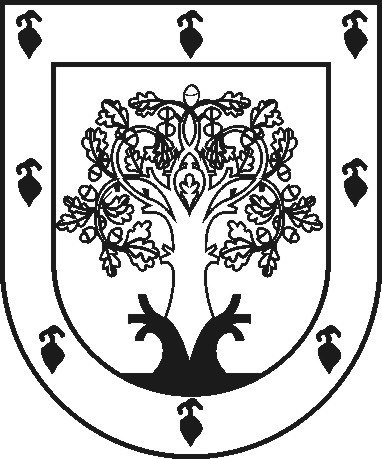 ЧУВАШСКАЯ РЕСПУБЛИКАÇĚРПӲМУНИЦИПАЛЛĂ ОКРУГĔНАДМИНИСТРАЦИЙĚЙЫШĂНУ2023ç. нарăс уйӑхĕн 27 - мӗшӗ № 137Çěрпÿ хулиАДМИНИСТРАЦИЯ ЦИВИЛЬСКОГО МУНИЦИПАЛЬНОГО ОКРУГАПОСТАНОВЛЕНИЕ27 февраля 2023г. № 137город ЦивильскОб утверждении Положения об оплате труда работников муниципальных учреждений Цивильского муниципального округа Чувашской Республики, занятых в сфере образованияГлава Цивильского   муниципального округа                        А.В. ИвановЗаместитель главы администрации – начальник отдела образования и социального развития администрации Цивильского муниципального округа Чувашской Республики«___» __________ 2023А.В. Волчкова И.о. заместителя главы администрации Цивильского муниципального округа по экономике и финансам - начальник финансового отдела«___» __________ 2023 О.В. АндрееваЗаведующий сектором правового обеспечения администрации Цивильского муниципального округа Чувашской Республики«___» __________ 2023Т.Ю. ПавловаУтверждено постановлением администрации Цивильского муниципального округа Чувашской Республики от 27.02.2023 №137Профессиональные квалификационные группы должностейКвалификационные уровниРекомендуемый минимальный размер оклада (ставки), рублей123Профессиональная квалификационная группа должностей работников учебно-вспомогательного персонала первого уровня6 766Профессиональная квалификационная группа должностей работников учебно-вспомогательного персонала второго уровня1 квалификационный уровень8 343Профессиональная квалификационная группа должностей работников учебно-вспомогательного персонала второго уровня2 квалификационный уровень8 343Профессиональная квалификационная группа должностей педагогических работников1 квалификационный уровень8 533Профессиональная квалификационная группа должностей педагогических работников2 квалификационный уровень8 533Профессиональная квалификационная группа должностей педагогических работников3 квалификационный уровень8 533Профессиональная квалификационная группа должностей педагогических работников4 квалификационный уровень9 365Профессиональная квалификационная группа должностей руководителей структурных подразделений1 квалификационный уровень9 179Профессиональная квалификационная группа должностей руководителей структурных подразделений2 квалификационный уровень10 079Профессиональная квалификационная группа должностей руководителей структурных подразделений3 квалификационный уровень11 050Профессиональные квалификационные группы должностейКвалификационные уровниРазмеры коэффициентов к окладам (ставкам)123Профессиональная квалификационная группа должностей работников учебно-вспомогательного персонала первого уровнядо 0,02Профессиональная квалификационная группа должностей работников учебно-вспомогательного персонала второго уровня1 квалификационный уровеньдо 0,05Профессиональная квалификационная группа должностей работников учебно-вспомогательного персонала второго уровня2 квалификационный уровеньдо 0,10Профессиональная квалификационная группа должностей педагогических работников1 квалификационный уровеньдо 0,12Профессиональная квалификационная группа должностей педагогических работников2 квалификационный уровеньдо 0,15Профессиональная квалификационная группа должностей педагогических работников3 квалификационный уровеньдо 0,18Профессиональная квалификационная группа должностей педагогических работников4 квалификационный уровеньдо 0,20Профессиональная квалификационная группа должностей руководителей структурных подразделений1 квалификационный уровеньдо 0,20Профессиональная квалификационная группа должностей руководителей структурных подразделений2 квалификационный уровеньдо 0,22Профессиональная квалификационная группа должностей руководителей структурных подразделений3 квалификационный уровеньдо 0,25Профессиональные квалификационные группы должностейКвалификационные уровниРекомендуемый минимальный размер оклада (ставки), рублей123Профессиональная квалификационная группа должностей служащих первого уровня1 квалификационный уровень6 766Профессиональная квалификационная группа должностей служащих второго уровня1 квалификационный уровень8 343Профессиональная квалификационная группа должностей служащих второго уровня2 квалификационный уровень8 343Профессиональная квалификационная группа должностей служащих второго уровня3 квалификационный уровень8 343Профессиональная квалификационная группа должностей служащих второго уровня4 квалификационный уровень8 343Профессиональная квалификационная группа должностей служащих второго уровня5 квалификационный уровень9 179Профессиональная квалификационная группа должностей служащих третьего уровня1 квалификационный уровень7 533Профессиональная квалификационная группа должностей служащих третьего уровня2 квалификационный уровень8 287Профессиональная квалификационная группа должностей служащих третьего уровня3 квалификационный уровень9 091Профессиональная квалификационная группа должностей служащих третьего уровня4 квалификационный уровень10 918Профессиональная квалификационная группа должностей служащих третьего уровня5 квалификационный уровень11 160Профессиональные квалификационные группыКвалификационные уровниКвалификационные разряды в соответствии с Единым тарифно-квалификационным справочником работ и профессий рабочих, выпуск I, раздел «Профессии рабочих, общие для всех отраслей народного хозяйства»Рекомендуемый минимальный размер оклада (ставки), рублей1234Профессиональная квалификационная группа профессий рабочих первого уровня1 квалификационный уровень1 квалификационный разряд5 191Профессиональная квалификационная группа профессий рабочих первого уровня1 квалификационный уровень2 квалификационный разряд5 710Профессиональная квалификационная группа профессий рабочих первого уровня1 квалификационный уровень3 квалификационный разряд6 270Профессиональная квалификационная группа профессий рабочих первого уровня2 квалификационный уровень6 902Профессиональная квалификационная группа профессий рабочих второго уровня1 квалификационный уровень4 квалификационный разряд7 217Профессиональная квалификационная группа профессий рабочих второго уровня1 квалификационный уровень5 квалификационный разряд7 6662 квалификационный уровень6 квалификационный разряд8 1202 квалификационный уровень7 квалификационный разряд8 5683 квалификационный уровень8 квалификационный разряд9 091N ппПеречень лиц, работающих в образовательных учрежденияхРазмеры повышения оклада (ставки), размеры надбавок, доплат от оклада (ставки)1231.Педагогический и другой персонал образовательных учреждений:1.1.за работу в организациях (отделениях, классах, группах), осуществляющих образовательную деятельность по адаптированным основным общеобразовательным программампедагогический персонал - повышение на 20%прочий персонал - повышение на 15%1.2.за работу в оздоровительных образовательных учреждениях санаторного типа (классах, группах) для детей, нуждающихся в длительном лечениипедагогический персонал - повышение на 20%прочий персонал - повышение на 15%1.3.за работу в образовательных учреждениях (классах, группах) для детей, инфицированных туберкулезомдоплата от оклада (ставки) в размере 25%1.4.за индивидуальное обучение на дому детей, больных хроническими заболеваниями (при наличии соответствующего медицинского заключения), - устанавливается только педагогическим работникамповышение окладов (ставок) на 20%1.5.за индивидуальное и групповое обучение детей, находящихся на длительном лечении в детских больницах (клиниках) и детских отделениях больниц для взрослых, - устанавливается только педагогическим работникамповышение окладов (ставок) на 20%1.6.за работу в центрах для детей психолого-педагогической, медицинской и социальной помощи, психолого-медико-педагогических комиссиях, логопедических пунктах - устанавливается только специалистам, непосредственно занятым работой с детьмиповышение окладов (ставок) на 20%1.7.за работу в общеобразовательных учреждениях всех видов (классах, группах и учебно-консультационных пунктах) с нерусским языком обучения, расположенных в сельской местности и поселках городского типа, - за часы занятий по русскому языку в I-XI классах и литературе в V-XI классах - устанавливается учителямповышение окладов (ставок) на 15%2.За работу  на тяжелых работах, работах с вредными и (или) опасными и иными особыми условиями труда:2.1.учителям химии и лаборантам кабинетов химии за работу с использованием химических реактивов, а также с их применениемдоплата от оклада (ставки) в размере до 12%2.2.работникам:за работу у горячих плит, электрожаровых шкафов, кондитерских и паромасляных печей и других аппаратов для жарения и выпечки;за работу, связанную с разделкой, обрезкой мяса, рыбы, резкой и чисткой лука, опалкой птицы;за работы, связанные с мойкой посуды, тары и технологического оборудования вручную с применением кислот, щелочей и других химических веществдоплата от оклада в размере до 12%2.3.хлораторщикам за работы по хлорированию воды, приготовлению дезинфицирующих растворов, а также с их применениемдоплата от оклада в размере до 12%2.4.аппаратчикам химической водоочистки за работу с дезинфицирующими средствамидоплата от оклада в размере до 12%2.5.газооператорам за обслуживание средств измерений, элементов систем контроля и управления (автоматических устройств и регуляторов, устройств технологической защиты, блокировки сигнализаций и т.п.) в цехах (участках), котельных топливоподачи, а также за ремонт устройств автоматики, чистку котлов в холодном состоянии, уборку полов, площадок в котельных, обслуживание теплосетевых бойлерных установок в котельныхдоплата от оклада в размере до 12%2.6.рабочим по комплексному обслуживанию и ремонту зданий за ремонт и очистку вентиляционных системдоплата от оклада в размере до 12%2.7.грузчикам за погрузочно-разгрузочные работы, производимые вручнуюдоплата от оклада в размере до 12%2.8.машинистам по стирке белья вручную, использующим моющие и дезинфицирующие средствадоплата от оклада в размере до 12%2.9.уборщикам за работы, связанные с чисткой выгребных ям, мусорных ящиков и канализационных колодцев, проведением их дезинфекциидоплата от оклада в размере до 12%2.10.кочегарам за работы, связанные с топкой, шуровкой, очисткой от золы и шлака печейдоплата от оклада в размере до 12%2.11.рабочим по комплексному обслуживанию и ремонту зданий за обслуживание котельных установок, работающих на угле и мазуте, канализационных колодцев и сетейдоплата от оклада в размере до 12%2.12.помощникам воспитателей, младшим воспитателям за работы, производимые по уходу за детьми при отсутствии водопровода, канализации, по организации режима питания при отсутствии средств малой механизациидоплата от оклада в размере до 12%2.13.педагогическим и другим работникам за обеспечение и проведение занятий в закрытых плавательных бассейнахдоплата от оклада (ставки) в размере до 12%3.Уборщики помещений, помощники воспитателей, младшие воспитатели, использующие дезинфицирующие средства, а также занятые уборкой общественных туалетов, работающие в муниципальных образовательных учрежденияхповышение окладов на 10%4.Работники учреждений Чувашской Республики, занятые в сфере образования и науки:4.1.за работу в выходной и нерабочий праздничный деньоплата труда осуществляется в соответствии со статьей 153 Трудового кодекса Российской Федерации4.2.за работу в ночное времяоплата труда осуществляется в соответствии со статьей 154 Трудового кодекса Российской Федерации4.3.за работу в условиях труда, отклоняющихся от нормальныхоплата труда осуществляется в соответствии со статьей 149 Трудового кодекса Российской Федерации4.4.за работу со сведениями, составляющими государственную тайнудоплата от оклада (ставки) в размере до 10%